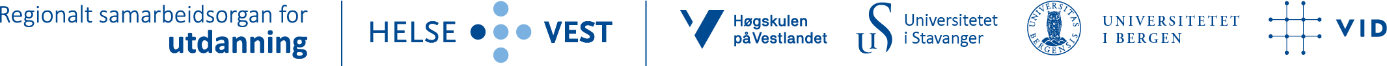 Helse Vest inviterer leiarar og tilsette ved helseføretak/sjukehus, universitet og høgskuler i regionen til å komme med forslag til kandidatar til Utdanningsprisen. Prisen blir delt ut i samband med Helse Vest sin årlege utdanningskonferanse. Sjå statuttar for utdanningsprisen for meir informasjon om vurderingskriterium og krav til nominasjon.Spørsmål som gjeld nominasjonen kan rettast til: asta.optun@helse-bergen.noFrist for å nominere kandidatar er 18. oktober 2024.Namn på nominert miljø:Tilhøyrande føretak/avdeling/seksjon eller utdanningsinstitusjon/fakultet/institutt:Namn/tittel på den som fremmer nominasjonen:Kven skal ev. ta imot prisen og halde eit innlegg under utdanningskonferansen (ca. 20 min.):Kort grunngjeving for nominasjonen (kort utgreiing, publikasjon, forsking):Beskriving av prosjektet (maksimalt 750 ord):Kva er gjennomført/planlagt og korleis?Kva slags resultat/endringar har prosjektet bidratt til?Har prosjektet vore tverrfagleg?Korleis kan tiltaket vidareutviklast, og har det overføringsverdi til andre?Link til artiklar, omtalar og liknande (maks 3 referansar):